Διαγώνισμα γεωμετρίας (Απαντήσεις) Α ομάδαΕπιμέλεια : Καζλάρης ΧρήστοςΘέμα 10 (θεωρία)3.1 σελ:353.1 σελ:363.14 σελ: 61  Λάθος , Σωστό , Λάθος , Σωστό,  Λάθος  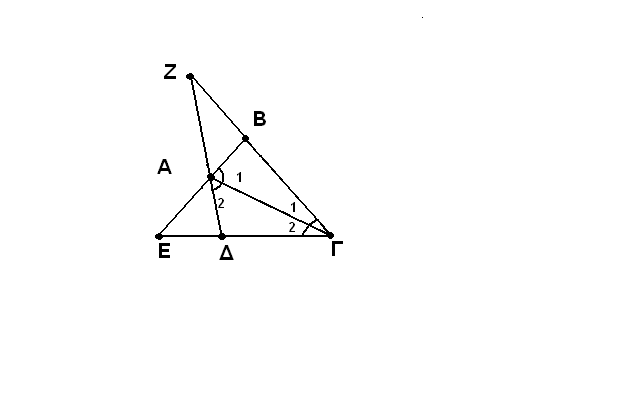 Α) Συγκρίνω τα τρίγωνα ΑΒΓ και ΑΔΓ. Αυτά έχουν:   Ι) Â1 =Â2 (υπόθεση) ΙΙ) Γ1=Γ2 (υπόθεση)  ΙΙΙ) ΑΓ= κοινή                                    Άρα σύμφωνα με το κριτήριο (Γ-Π-Γ) έχουμε ΑΒΓ =ΑΔΓ   Β) Συγκρίνω τα ΒΓΕ  και ΔΓΖ . Αυτά έχουν .Ι) Γ =κοινή ΙΙ)  ΑΔΓ =ΑΒΓ (αφού ΑΒΓ =ΑΔΓ ερωτήματα) ΙΙΙ) ΔΓ= ΒΓ  ( αφού ΑΒΓ =ΑΔΓ ερωτήματα ) Ετσι σύμφωνα με το (Γ-Π-Γ) κριτήριο ΒΓΕ=ΔΓΖ  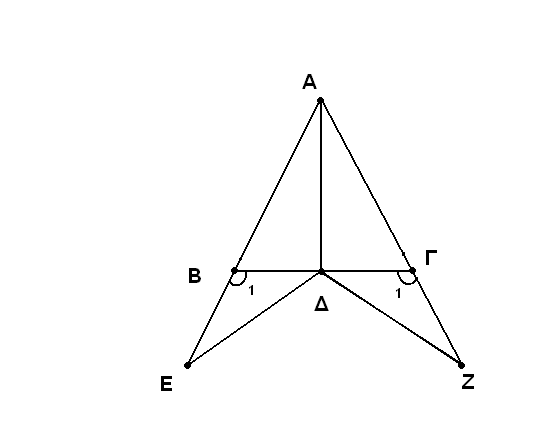 Συγκρίνω τα ΒΔΕ και  ΔΓΖ. Αυτά έχουν: Ι) Β1= Γ1  (Παραπληρωματικές ίσων γωνιών)  ΙΙ) ΒΔ= ΔΓ(ΑΔ διχοτόμος ισοσκελούς και διάμεσος) 	που αντιστοιχεί στη βάση ΙΙΙ) ΒΕ= ΓΖ (από κατασκευή)Ετσι ΒΔΕ =ΔΓΖ από (Π-Γ-Π)Διαγώνισμα γεωμετρίας (Απαντήσεις) Β ομάδαςΑ) 3.1 σελ:35Β)3.1 σελ:35Γ) 3.14 σελ:61  Θέμα: 20      Λάθος , Σωστό, Λάθος ,Λάθος, Σωστό  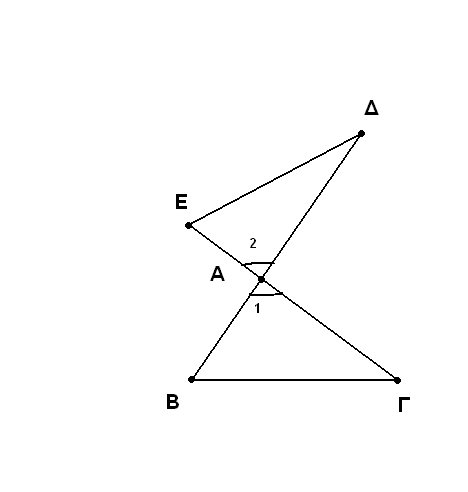 Α) Συγκρίνω τα ΑΒΓ και ΑΕΔ. Αυτά έχουν:   Ι) ΑΓ =ΑΔ (από κατασκευή) ΙΙ) ΑΒ= ΑΕ (από κατασκευή)ΙΙΙ) Â1= Â2  ( κατακορυφήν)Έτσι σύμφωνα με το (Π-Γ-Π) ΑΒΓ= ΑΕΔΒ) Άρα ισχύουν οι ισότητες:   ΕΔ= ΒΓ , Ê=Β ,Δ= Γ  Α)  Συγκρίνω τα ΑΒΔ και ΑΔΓ. Αυτά έχουν: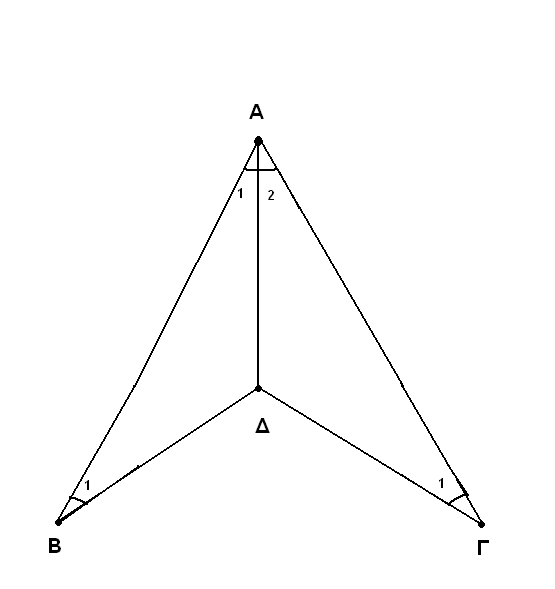  Ι) ΑΒ= ΑΓ  (υπόθεση) ΙΙ) ΒΔ= ΔΓ ( υπόθεση) ΙΙΙ) B1= Γ1  ( διαφορά ίσων γωνιών) Έτσι σύμφωνα με το (Π-Γ-Π) ΑΒΔ= ΑΔΓΆρα Â1=Â2 Επομένως ΑΔ διχοτόμος 